Paper Title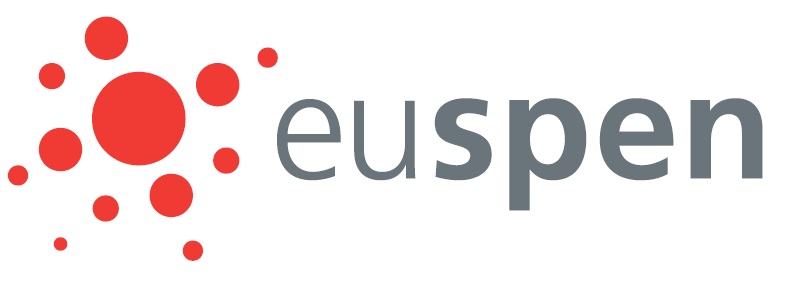 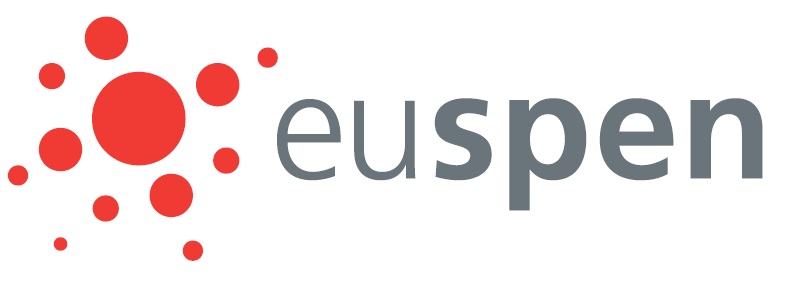 S.M. Ayres1, T. Evans1, R. Lee2, R. van Dijk21Organisation 1 and Country2Organisation 2 and CountryCorresponding.author@email.com  AbstractCalibri (Body), font size= 11, normal, justified, line spacing: 1.5 lines Perseus, ubi haec audivit, ex insulâ discessit et, post-quam ad continentem vênit, Medusam quaesivit. Diu frustrâ quaerebat; nam naturam loci ignorabat. Tandem Apollo et Minerva viam demonstraverunt. Primum ad Graeas, sorores Medusae,pervênit. Ab his talaria et galeam magicam ac-cepit. Apollo autem et Minerva falcem et speculum de-derunt. Tum postquam talaria pedibus induit, in aera as-cendit. Diu per aera volabat; tandem tamen ad eum locum vênit ubi Medusa cum ceteris Gorgonibus habitabat. Gor-gones autem monstra erant specie horribili; capita enim earum serpentibus omnino contecta erant; manus etiam ex aere factae erant.Perseus, ubi haec audivit, ex insulâ discessit et, post-quam ad continentem vênit, Medusam quaesivit. Diu frustrâ quaerebat; nam naturam loci ignorabat. Tandem Apollo et Minerva viam demonstraverunt. Primum ad Graeas, sorores Medusae,pervênit. Ab his talaria et galeam magicam ac-cepit. Apollo autem et Minerva falcem et speculum de-derunt. Tum postquam talaria pedibus induit, in aera as-cendit. Diu per aera volabat; tandem tamen ad eum locum vênit ubi Medusa cum ceteris Gorgonibus habitabat. Gor-gones autem monstra erant specie horribili; capita enim earum serpentibus omnino contecta erant; manus etiam ex aere factae erant.
Figure 1: Mirror mechanism with a spider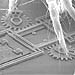 